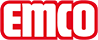 emco BauSzyna maskująca emco C22TypC22Grubość materiału ok. (mm)1,5Kontaktemco Polska Sp.z.o.o. · Ul. Makowskiego 1 · 02-784 Warszawa / PL · Tel./Fax (+48) 22 818 82 36 · info@pl.emco.de · www.emco-bau.com